Ponedjeljak (3.4.2021.)Sat 1= PERP Odredi koliko medvjedića ima.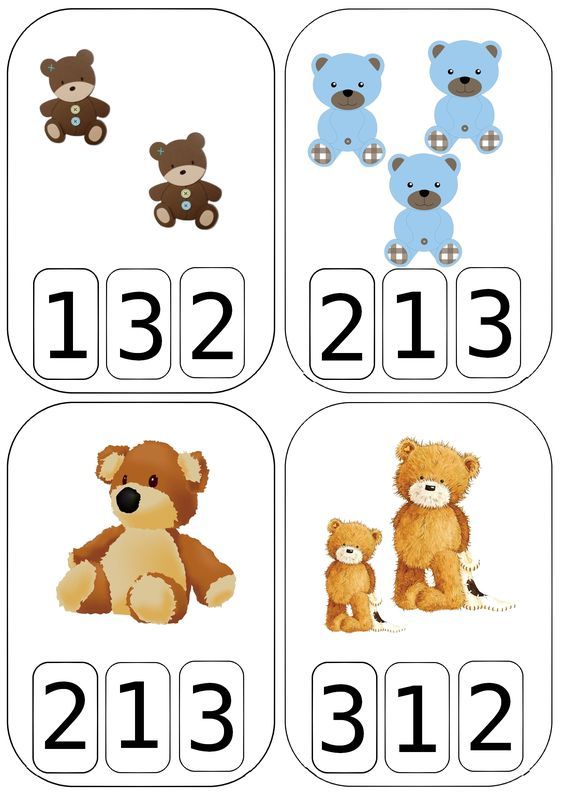 Sat 2= Hrvatski jezikZamoli starijeg člana obitelji da ti nekoliko puta pročita pjesmicu „Mama“.  Ti ponovi posljednju riječ u svakom redu  i pokušaj je upamtiti („dobra“, „jasna“, „glasna“, nježna, krasna).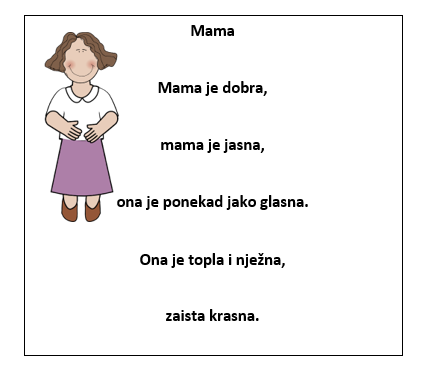 Sat 3= Tjelesna i zdravstvena kulturaTvoj je zadatak pronaći kutiju i loptu. Kutiju stavi na određeno mjesto. Od kutije se udalji 4 koraka. Zadatak ti je loptu ubaciti u kutiju što više puta. Nemoj stati dok loptu ne ubaciš barem 6 puta u kutiju.Sat 4= MatematikaNapiši broj 5 prema predlošku, a na kraju ga i oboji.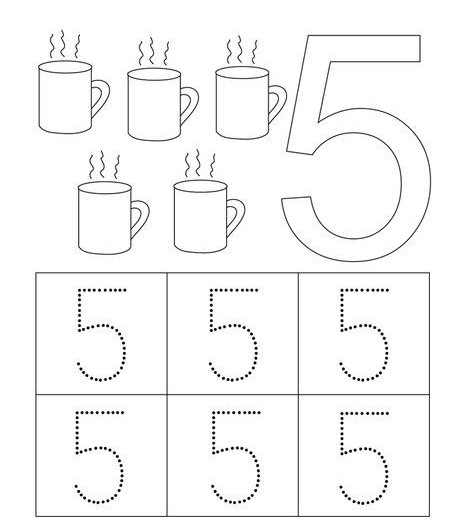 Sat 5= INANajprije žutom bojicom oboji pčelicu, a zatim je izreži i zalijepi.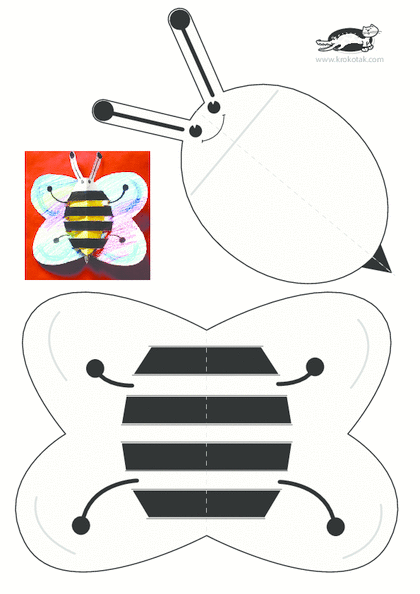 